Пояснительная записка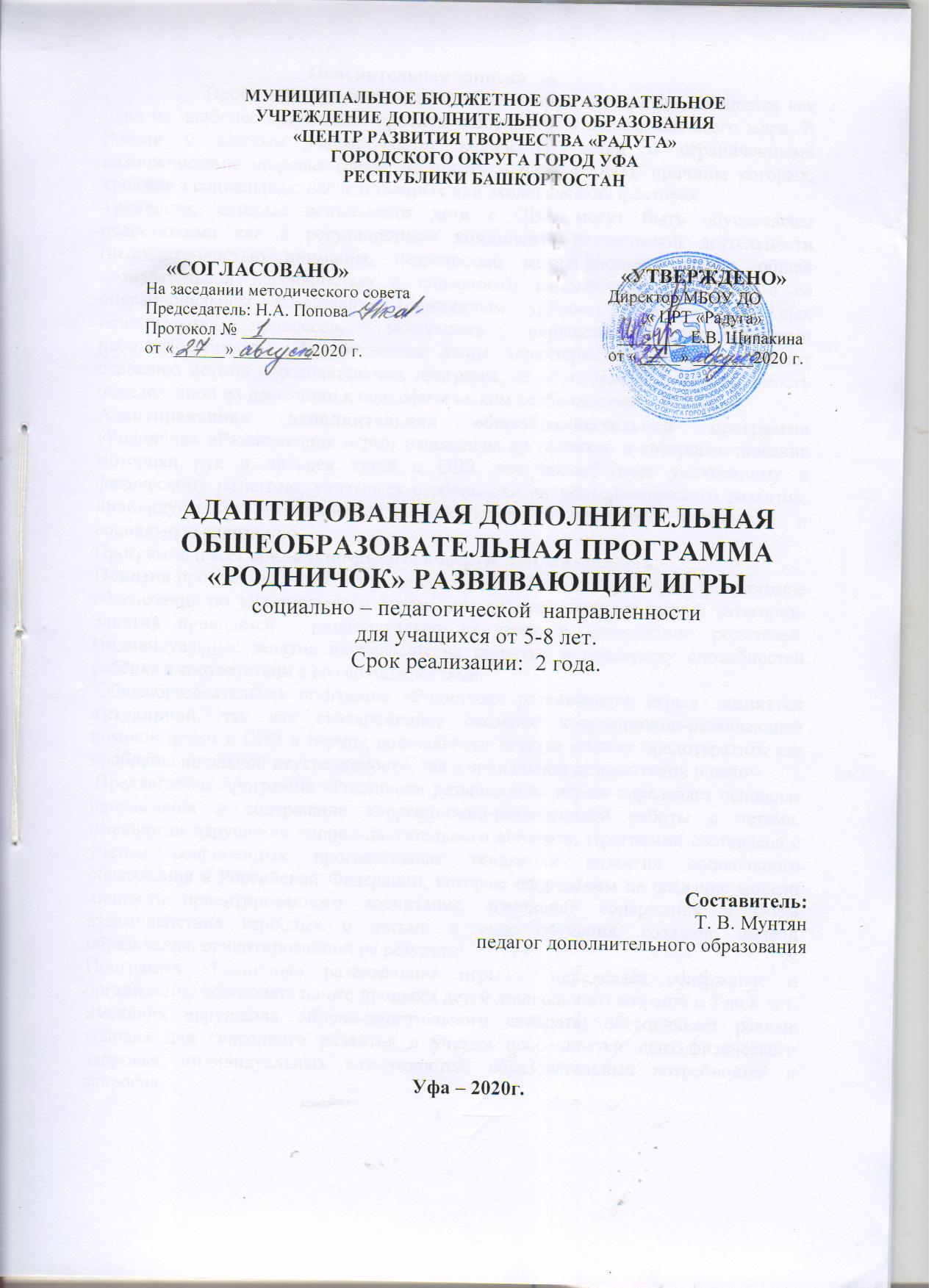 Проблема обучения детей с нарушениями в развитии осознается как одна из наиболее актуальных проблем психологии и педагогики всего мира. В России с каждым годом растет количество детей с ограниченными возможностями здоровья (далее по тексту – дети с ОВЗ), причины которых, кроются в социальных, наследственных или экологических факторах.Трудности, которые испытывают дети с ОВЗ, могут быть обусловлены недостатками как в регуляционном компоненте психической деятельности (недостаточностью внимания, незрелостью мотивационной сферы, общей познавательной пассивностью и сниженным самоконтролем), так и в ее операциональном компоненте (сниженным уровнем развития отдельных психических процессов, моторными нарушениями, нарушениями работоспособности). Перечисленные выше характеристики не препятствуют освоению детьми образовательных программ, но обуславливают необходимость определенной их адаптации к психофизическим особенностям ребенка.Адаптированная дополнительная общеобразовательная программа «Родничок» «Развивающие игры» направлена на развитие и совершенствование моторики рук и пальцев детей с ОВЗ, что способствует умственному и физическому развитию, учитывает особенности их психофизического развития, индивидуальных возможностей,  обеспечивает коррекцию нарушений и социальную адаптацию. Программа имеет социально-педагогическую направленность.Новизна программы в том, что   на сегодняшний день отсутствует программное обеспечение по «Развивающим играм» для работы с детьми данной категории.Занятия проводятся  индивидуально на дому в присутствии родителей. Индивидуальные занятия направлены на развитие и поддержку способностей ребёнка в соответствии с его возможностями.Общеобразовательная программа «Родничок» развивающие игры» является актуальной, так как своевременное оказание коррекционно-развивающей помощи детям с ОВЗ в период дошкольного детства сможет предотвратить как проблемы школьной неуспеваемости, так и социальной дезадаптации в целом.Предлагаемая программа «Родничок» развивающие игры»определяет основные направления и содержание коррекционно-развивающей работы с детьми, имеющими нарушения опорно-двигательного аппарата. Программасоставлена с учетом современных прогрессивных тенденций развития дошкольного образованияв Российской Федерации, которые направлены на создание модели личностно-ориентированноговоспитания, изменение содержания и форм взаимодействия взрослых с детьми в ходе обучения,создание модели образования, ориентированной на результат.Программа«Родничок» развивающие игры»  определяет содержание и организацию образовательного процесса детей дошкольного возраста с 5 до 8 лет, имеющих нарушения опорно-двигательного аппарата; обеспечивает равные условия для сенсорного развития с учетом особенностей психофизического здоровья, индивидуальных возможностей, образовательных потребностей и запросов.Педагогическая целесообразность программыПрограмма позволяет формировать у детей мотивацию к деятельности и развивать активный познавательный интерес.Цель: Создание благоприятных условий развития детей в соответствии с их возрастными и индивидуальными особенностями и склонностями, развитие  мелкой моторики, способности к конструированию и интеллектуального потенциала каждого ребенка;Цель может быть достигнута при решении ряда задач:Образовательные:Формирование необходимого уровня представлений об окружающем мире о  животных (домашних и диких), овощах, фруктах, транспорте, рыбах, грибах.Обучение свойств и соотношений окружающих предметов.Обучение  детей называть свойства предметов их расположение, размер, цвет, форму, назначение и количество, уменьшение или увеличение с чисто практической игровой целью.Формирование  элементарных математических представлений.Обучение детей составлять фигуры и силуэты по заданной схеме.Развивающие:Развитие и совершенствование моторики, особенно мелкую мускулатуру рук и пальцев. В упражнениях соединять движения руки с работой интеллекта.Развитие пространственного воображения, которое реализуется  в игре.Развитие сообразительности, логического мышления, памяти, внимания.Развитие игровой деятельности.Расширение запаса знаний и представлений об окружающем.Развитие сенсорных функций. Формирование пространственных и временных представлений, коррекция их нарушений.Развитие ручной умелости и подготовка руки к овладению письмом;Развитие кинестетического восприятия и стереогноза;Воспитательные: Проявление умения слышать других и стремление быть понятым другими.Соблюдение элементарных общепринятых норм, представление о первичных ценностях «что такое хорошо и что такое плохо», стремление поступать хорошо.Уважение к старшим и заботу о младших.Проявление самостоятельности.Межпредметные связиСодействовать в воспитании интереса к предметам: математика, развитие речи, окружающий мир, черчение, конструирование.Отличительные особенности от уже существующих программ.На сегодняшний день отсутствует программное обеспечение по «Развивающим играм» для работы с детьми данной категории. Занятия проводятся  индивидуально на дому в присутствии родителей. Индивидуальные занятия направлены на развитие и поддержку способностей ребёнка в соответствии с его возможностями.Контингент учащихсяПрограмма отвечает социальному заказу и образовательным потребностям родителей(законных представителей) детей с нарушениями опорно-двигательного аппарата с 5 до 8 лет.Срок реализации программыДополнительная общеобразовательная программа «Родничок» «Развивающие игры» рассчитана на 2 года обучения.Количество учащихся в группе –1Продолжительность учебного часа – 30мин.Условия вхождения в программный модуль – по желанию.Количество часов в год – 72ч.Количество занятий в неделю – 2ч.Форма занятий – индивидуальная.Возраст –  5-8 лет.Национально-региональный компонентВ процессе реализации программы на занятиях ведутся беседы по национально-региональному компоненту (Башкортостан, столица – Уфа, города, национальный герой Салават Юлаев).Формы и режим занятийРежим занятий определен требованиями  санитарно-эпидемиологическими правилам и нормативами СанПиН 2.4.2.3286 – 15 «Санитарно – эпидемиологические требования к условиям и организации обучения и воспитания в организациях, осуществляющих образовательную деятельность по адаптированным основным общеобразовательным программам для обучающихся с ограниченными возможностями здоровья» (утверждено постановлением Главного государственного санитарного врача РФ от 10 июля 2015г. №26)На учебных занятиях  в объединении активно используются следующие формы занятий:  -по количеству детей, участвующих в занятии: индивидуальная;- по особенностям коммуникативного взаимодействия: практикум,  ролевая игра;- по дидактической цели: вводные занятия,  практические занятия, комбинированные формы занятий.Ожидаемые результатыПосле освоения данной образовательной программы:Ожидаемые результаты по образовательному компоненту:Иметь первичное представление об окружающем мире:  о животных (домашних и диких), овощах, фруктах, транспорте, рыбах, грибах.Уметь узнавать и различать форму плоских геометрических  фигур (зрительно и на ощупь), их положение на плоскости, цвет, размер.Уметь обозначать  цифры(от 0 до 9).Знать количественный  и порядковый счет в пределах десяти  в прямом порядке.Знать основные цвета.Уметь складывать из имеющихся геометрических фигур предложенные на схеме силуэты.Объединять группы предметов, выделять часть, устанавливать взаимосвязь между частью и целым.Находить части целого и целое по известным частям.Узнавать и называть круг, квадрат, треугольник, прямоугольник.Считать в пределах 10 в прямом порядке.Уметь составлять новые геометрические фигуры из имеющихся по образцу и замыслу.Составлять фигуру-силуэт, ориентируясь на образец.Обводить контур предмета или геометрической фигуры двумя способами: обводя отверстие карандашом в рамке и обводя вкладыш.По узорам-заданиям складывать точно такой же узор из кубиков.Давать количественную оценку множества одинаковых предметов.Продолжать закономерность.Уметь по узорам-заданиям складываются точно такой же узор из кубиков.Уметь составлять модели.Уметь строить модели из кирпичиков по чертежам – заданиям.Ожидаемые результаты по развивающему компоненту:Мелкую мускулатуру рук и пальцев.Пространственное воображение.Сообразительность, логическое мышление, память, внимание.Сенсорные функций.Кинестетическое восприятие и стереогноз;Ожидаемые результаты по воспитательному компоненту:Уметь слушать других и стремится быть понятым другими.Соблюдать элементарные  общепринятые нормы, иметь представление о первичных ценностях  «что такое хорошо и что такое плохо», стремиться поступать хорошо.Уважать  старших и заботиться о младших.Проявлять самостоятельность.Формы проведения итогов:Игра соревнование  с педагогом или родителем.Диагностика.РазноуровневостьСогласно письму Министерства образования и наукиРФ от 18 ноября 2015г. «Методические рекомендации по проектированию дополнительных общеразвивающих  программ», важный принцип проектирования программ – разноуровневость.Так, в данной дополнительной общеобразовательной программе используются задачи разной сложности. Поэтому слабые дети, участвуя в занятиях, могут почувствовать уверенность в своих силах (для таких учащихся подбираются задачи, которые они могут решать успешно). Ребенок на этих занятиях сам оценивает свои успехи. Это создает особый положительный эмоциональный фон: раскованность, интерес, желание научиться выполнять предлагаемые задания. В содержании программы высокий уровень  - Уровень А, низкий уровень – Уровень В.Ежегодные изменения в общеобразовательной программе:Данная программа подходит для дистанционного обучения, которое может осуществляться двумя способами: онлайн занятия и занятия с применением кейс-технологий, при которых достаточно, чтобы программные средства, установленные на компьютере, были способны обработать информацию предоставленную педагогом.Учебный   график 1 года обученияСодержание изучаемого курса 1 года обученияУчебный   графикII года обученияСодержание изучаемого курсаII года обученияМетодическое обеспечение программыПриемы и методы организации учебно-воспитательного процессаПрактические методыУпражнения – многократное повторение детьми умственных практических действий, заданного содержания.Применение упражнений совершенствует и укрепляет познавательные силы детей.Упражнения выполняются индивидуально.Упражнения подражательно-исполнительного характера.Перед детьми ставится конкретная учебно-познавательная задача, показывается последовательность действий. Дается образец, затем обучающийся выкладывает фигуру.Упражнения конструктивного характера.Их своеобразие состоит в переносе усвоенного способа действия на новое содержание. При этом дети конструируют из известных им действий и операций соответствующий способ решения.					Словесные методыСловесные методы входят в состав любого наглядного и практического метода.Живое слово педагога – образец для подражания и усвоения обучающихся литературных норм родного языка.Словесные методы обеспечивают перевод знаний детей на более высокий уровень обобщения.На занятиях применяются: объяснения, пояснения, указания, вопросы, педагогическая оценка.Наглядные методыМодель;Плоский рисунок в изометрии;Чертеж;Инструкция.Наглядно-поисковой метод, моделирование.Действия замещения (реальные предметы, условные обозначения);Использование готовых моделей (модель даёт педагог, обучающийся с ее помощью, решает  задачу);Действия обучающегося по построению моделей.Дидактическое и техническое оснащение.Материалы, инструменты, приспособления.Для успешной реализации программы необходимы наборы развивающих игр:Рамки – вкладыши;Игра Б.П. Никитина «Сложи узор»;Мировые головоломки «Танграм»;«Сложи квадрат»;«Рыбки» (арифметическое домино);«Набор арифметический»;«Божьи коровки» (арифметическое Домино);«Логические блоки Дьенеша»;«Кубики для всех»;«Кирпичики»;«Дроби»;«Геометрический паровозик»;Схемы-задания;   СПИСОК ЛИТЕРАТУРЫНормативно – правовая литератураКонвенция о правах ребёнка.Программа  РФ  «Развитие образования на 2013 – 2020 годы»Программа  РФ  «Развитие культуры и туризма на 2012 – 2020 годы» Концепция развития духовно – нравственной культуры и гражданской активности детей, подростков, молодёжи «Молодёжь – стратегический ресурс Республики Башкортостан на 2006 – 2015 годы»Республиканская целевая программа «Формирование здорового образа жизни у населения РБ, включая потребление алкоголя, табака и борьбу с наркоманией на 2011 – 2015годы».Президентская  программа  «Дети Республики Башкортостан»Республиканская  целевая программа «Одаренные дети»Программа «Организация досуга, отдыха и оздоровления детей» Программа «Духовно-нравственное воспитание подрастающего поколения»Программа «Патриотическое воспитание граждан Российской Федерации»  Программа «Сохранение, изучение и развитие языков народов Республики Башкортостан»Целевая программа  «Дети Республики Башкортостан» Программа «Пожарная безопасность образовательных учреждений Республики Башкортостан» на 2011 – 2015 годы» Программа «Развитие системы дополнительного образования детей» на 2007 – 2011 годы»Программа «Педагогические кадры»Программа « Республиканской комплексной программы по формированию здорового образа жизни у населения Республики Башкортостан» Программа «Развитие системы дошкольного образования в Республике Башкортостан на 2008 – 2012 годы» Городская программа  «Столичное образование – 2015» Целевая  программа  «Развитие образования  Республики Башкортостан на 2013 – 2017гг».Приказ Министерства здравоохранения РФ от 30 июня 2016г. №436н «Об утверждении перечня заболеваний, наличие которых даёт право на обучение по основным общеобразовательным программам на дому».Приказ Министерства образования и науки РФ от 9 ноября 2015 г. №1309 «Об утверждении Порядка обеспечения условий доступности для инвалидов объектов и предоставляемых услуг в сфере образования, а также оказания им при этом необходимой помощи».Список литературы (для педагогов)А. Я. Данилюк, А.М. Кондаков, В. А. Тишков «Концепция духовно – нравственного развития и воспитания личности гражданина России». Москва «Просвещение» 2011.Концепция модернизации дополнительного образования Р.Ф. до 2010 года.Региональная программа модернизации республиканского образования.Концепция, модернизация российского образования на период до 2010 года.Резидентская программа «Формирование гражданина нового Башкортостана».«Права ребенка в новой России» Е.Л. Болотова М. 2005г.«Конвенция о правах ребенка» Т.В. Болотина М. 2004г.Региональная программа Р.Б. «Духовно-нравственное воспитание подрастающего поколения». Уфа, БИРО 2004г.Азарова А. Я., Болотина Т.В. Права человека: Пособие для учителя. – М., 1994г.Ангеловски К. Учителя и инновации: Кн. Для учителя. – Пер. с макед. – 2000г.Беспалько В.П. Стандартизация образования: основные идеи. Понятия. – Педагогика. – 1993 - №5.Бодалев А.А. Психология личности. – М., 2011г.Вайнцвайг П. Десять заповедей творческой личности. Перевод с англ. М., 1990г.Волков К.Н. Психологи о педагогических проблемах. Под ред. А.А. Бодалева. – М., 2000г.Рувинский  Л.И. Учителю о педагогической технике. – М., 2001г.Питюков В.Ю. Основы педагогической технологии. – М., 2002г.Шакуров Р.Х. Творческий рост педагога: Серия: Педагогика и психология. – М., 2002г.Социальная и психолого-педагогическая поддержка детства. Сост. И коммент. Л.Я. Олифенко. – М., 2009г.Программа педагога дополнительного образования: От разработки до реализации. / Сост. Н.К. Беспятова. – 2-е изд. – М.: Айрис-пресс, 2004.Матвеева Л.Г., Выбойщик И.В., Мякушин Д.Е. Практическая психология для родителей, или Что я могу узнать о своем ребенке. М.: АСТ-ПРЕСС, Южно-Уральское книжное издательство, 2012г.Богданова Т.Г., Корнилова Т.В. Диагностика познавательной сферы ребенка – М.; Роспедагентство, 2012.Ривина Е.К. Герб и флаг России. Знакомим дошкольников и младших школьников с государственными символами: Методические рекомендации для работников дошкольных образовательных учреждений и учителей начальных классов. – М.: АРКТИ, 2010.Мубинова З.Ф. Патриотическое воспитание школьников: Методическое пособие. Уфа, БИРО, 2011.Никитин Б.П. Ступеньки творчества, или Развивающие игры. – 3-е изд., доп. – М.: Просвещение, 2004г.Данилова З.Л. «Новый взгляд на игры Никитиных». СПб, 2013Примерная основная образовательная программа дошкольного образования «От рождения до школы». Под редакцией Вераксы Н.Е., Комаровой Т.С., Васильевой М.А. Раздел: Коррекционная и инклюзивная педагогика., 2014Репина Г.А. «Математическое развитие дошкольников» Современные направления, 2013гСсылки на Московский  государственный психолого-педагогический университет	Институт инклюзивного образования и портал по ИО	http://edu-open.ru/	http://www.inclusive-edu.ru/grc/	http://mgppu.ru/				Литература для детей.1. Семёнова Н. «Сложи узор для малышей». Альбом заданий.2. Семёнова Н. «Чудо –  кубики»для игры  «Сложи узор» Альбом заданий.3. Семёнова Н. «Чудо –  кубики 2»для игры  «Сложи узор» Альбом заданий.4. Шатохина Л.Н. Альбом – игра «Разноцветный мир» для игры с кубиками «Сложи узор».5. Финкельштейн Б.Б., Малышева Л.В. «Блоки Дьенеша» для самых маленьких альбом с заданиями.6. Борисенкова Е.Ю. «Блоки Дьенеша» для малышей «Маленькие логики».А. Лопатина, М.Скребцова  «600 творческих игр» Серия «Образование и творчество», Москва «Философская Книга», 2014г.Е.А. Субботина «500 идей для детских игр и затей», Ростов-на-Дону «Феникс», 2014г.ПРИЛОЖЕНИЯДиагностика освоения ЗУН общеобразовательной  программы «Развивающие игры». (На базе материала «Сложи квадрат»).Диагностические заданияНазови цветаЦель: диагностика умения различать цвета, определение уровня цветового зрения.Задание: назови цвета находящиеся перед тобой геометрических фигур.Отбери фигуры по формеЦель: диагностика знания геометрических фигур, умения классифицировать предметы по форме.Задание: распредели предложенные геометрические фигуры на группы в зависимости от их формы.ПовториЦель: диагностика развития памяти, внимания, наглядно-образного мышления.Задания1. Повтори ряд геометрических фигур, сохраняя заданную последовательность цветов (можно сосредоточить внимание ребёнка на важности совпадения цвета, а не формы и размера).2. Повтори предложенный ряд фигур, сохраняя их форму.3. Запомни и повтори ряд фигур (образец даётся для изучения на 10 – 15 с, затем о убирается и ребёнок воспроизводит его по памяти).4. «Что изменилось?»: ребёнку предоставляется для изучения ряд фигур, а затем он закрывает глаза, а педагог изменяет расположение фигур, убирает некоторые из них; ребёнок, открыв глаза, определяет, что изменилось.Работа по указанию педагогаЦель: диагностика умения внимательно слушать, точно выполнять указания взрослого, правильно воспроизводить заданное, самостоятельно действовать по указанию.Задание (ребёнок выполняет действия по команде взрослого):Возьми коричневый квадрат, положи его перед собой, за квадратом расположи оранжевый треугольник, перед квадратом размести зелёный прямоугольник, над коричневой фигурой положи красную, под первой фигурой слева расположи четырёхугольник.Сложи силуэтЦель: диагностика усвоения способа соединения элементов в целое и сочетания их по размеру; определение уровня развития глазомера, комбинаторных способностей.Благодаря образцу цель игры приобретает образную форму, что усиливает мыслительную активность ребёнка, создаёт положительный  эмоциональный настрой, стимулирует интерес, целенаправленную плановую деятельность.Задания1. Сложи из имеющихся геометрических фигур предложенные на схеме силуэты (схема может быть расчлененная или нерасчлененная – в зависимости от уровня сложности предлагаемого задания).2. Придумай силуэт самостоятельно из предложенного набора фигур (в данном случае осуществляется диагностика развития самостоятельности в постановке цели, отборе необходимых для её реализации средств, а также уровня развития воображения).Числовые примерыЦель: диагностика представлений о числе, умения производить операции с числами, развития навыков счёта.ЗаданиеВозьми три красных треугольника, добавь четыре синих прямоугольника. Сколько фигур у тебя получилось?Разложи на группы на ощупьЦель: диагностика уровня развития сенсорного восприятия, тактильных ощущений.Задание: закрой глаза, разложи фигуры на группы, определи на ощупь их форму.Критерии выполнения заданийЕсли задание выполнено учащимся самостоятельно, он получает – 2 балла, с помощь педагога – 1, задание не выполнено – 0 баллов.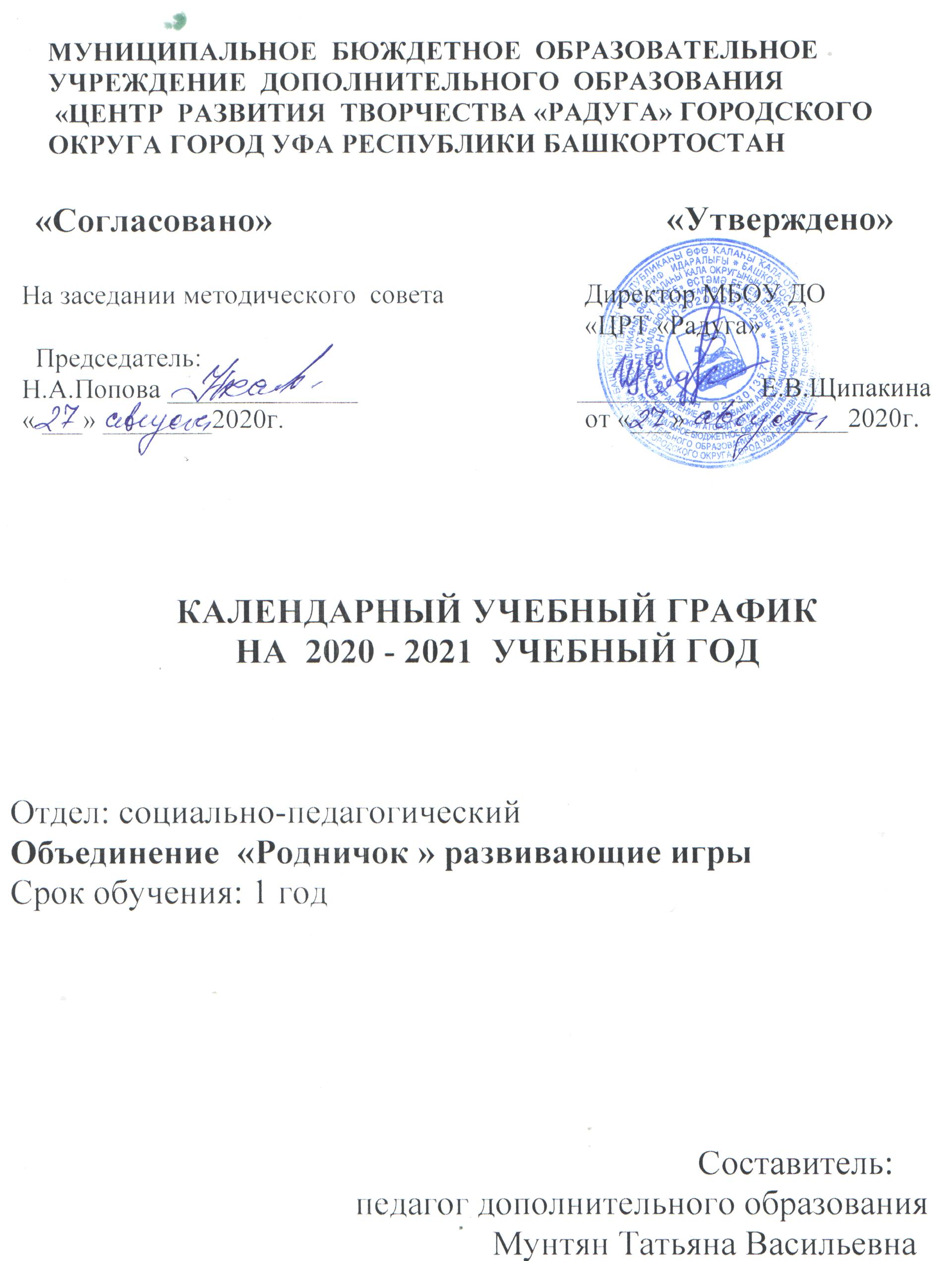 Анализ работы объединения на 2020-2021 учебный год	Занятия в объединении «Родничок» развивающие игры  проводились на дому, один  раз в неделю по 2 академическому часу. Всего в объединении было 6 детей.  Возраст детей 5-8 лет.		Результаты работы положительные; контингент детей сохранен. 				Достижению этих результатов способствовало: удовлетворение социального спроса;организация образовательного процесса (занятия проводились в игровой форме; наличие игрушек, наглядного материала, развивающих игр);поддержка самостоятельной активности учащегося;индивидуальный подход;доверительные партнерские отношения с родителями, внимательное отношение к их запросу  также, совместные действия, направленные на поддержку учащегося.Пояснительная запискаОбъединение «Родничок»Работа с детьми инвалидами на домуНаправление: развивающие игрыХарактеристика объединения – профильный (развивающие игры)Возраст обучающихся –  дети 5 – 8  летНабор детей  – по желанию родителейЗанятия индивидуальные– 1 раз в неделю по 2 часаДлительность занятий – 2чДва года обученияИсточник планирования: Общеобразовательная программа «Родничок» развивающие игры.Ожидаемые результаты. Ожидаемые результаты по образовательному компоненту:Учащийся должен знать:Иметь первичное представление об окружающем мире:  о животных (домашних и диких), овощах, фруктах, транспорте, рыбах, грибах.Уметь узнавать и различать форму плоских геометрических  фигур (зрительно и на ощупь), их положение на плоскости, цвет, размер. Обозначение  цифр (от 0 до 9). Количественный  и порядковый счет в пределах десяти  в прямом порядке.Основные цвета.Уметь складывать из имеющихся геометрических фигур предложенные на схеме силуэты.Учащийся  должен уметь:Объединять группы предметов, выделять часть, устанавливать взаимосвязь между частью и целым.Находить части целого и целое по известным частям.Узнавать и называть круг, квадрат, треугольник, прямоугольник.Считать в пределах 10 в прямом порядке.Уметь составлять новые геометрические фигуры из имеющихся по образцу и замыслу.Составлять фигуру-силуэт, ориентируясь на образец.Обводить контур предмета или геометрической фигуры двумя способами: обводя отверстие карандашом в рамке и обводя вкладыш.По узорам-заданиям складывать точно такой же узор из кубиков.Давать количественную оценку множества одинаковых предметов.Продолжать закономерность.Уметь по узорам-заданиям складываются точно такой же узор из кубиков.Уметь составлять модели.Уметь строить модели из кирпичиков по чертежам – заданиям.Ожидаемые результаты по развивающему компоненту:Учащийся должен развить:Мелкую мускулатуру рук и пальцев.Пространственное воображение.Сообразительность, логическое мышление, память, внимание.Сенсорные функций.Кинестетическое восприятие и стереогноз;Ожидаемые результаты по воспитательному компоненту:Учащийся должен: Уметь слушать других и стремится быть понятым другими.Соблюдать элементарные  общепринятые нормы, иметь представление о первичных ценностях  «что такое хорошо и что такое плохо», стремиться поступать хорошо.Уважать  старших и заботиться о младших.Проявлять самостоятельность.Цель: Создание благоприятных условий развития детей в соответствии с их возрастными и индивидуальными особенностями и склонностями, развитие  мелкой моторики, способности к конструированию и интеллектуального потенциала каждого ребенка;Цель может быть достигнута при решении ряда задач:Образовательные:Формирование необходимого уровня представлений об окружающем мире о  животных (домашних и диких), овощах, фруктах, транспорте, рыбах, грибах.Обучение свойств и соотношений окружающих предметов.Обучение  детей называть свойства предметов их расположение, размер, цвет, форму, назначение и количество, уменьшение или увеличение с чисто практической игровой целью.Формирование  элементарных математических представлений.Обучение детей составлять фигуры и силуэты по заданной схеме.Развивающие:Развитие и совершенствование моторики, особенно мелкую мускулатуру рук и пальцев. В упражнениях соединять движения руки с работой интеллекта.Развитие пространственного воображения, которое реализуется  в игре.Развитие сообразительности, логического мышления, памяти, внимания.Развитие игровой деятельности.Расширение запаса знаний и представлений об окружающем.Развитие сенсорных функций. Формирование пространственных и временных представлений, коррекция их нарушений.Развитие ручной умелости и подготовка руки к овладению письмом;Развитие кинестетического восприятия и стереогноза;Воспитательные: Проявление умения слышать других и стремление быть понятым другими.Соблюдение элементарных общепринятых норм, представление о первичных ценностях  «что такое хорошо и что такое плохо», стремление поступать хорошо.Уважение к старшим и заботу о младших.Проявление самостоятельности.Учебный    график 1 года обучения Календарный  учебный график  1 год обученияКалендарный учебный    график  II года обученияКалендарный  учебный график  2 года обученияЛичный творческий планУчастие в работе методических объединений.Участие в педагогических советах.Приобретение дидактического, развивающего материала.Посещение открытых уроков.Показ и проведение открытых занятий.Работа с родителями.Методы и формыПрисутствие родителей на занятиях.Индивидуальные беседы с родителями.Массовая работаНовогодний серпантин.Праздник милосердия.«В гостях у сказки»№ТемаВсего часов(часы)Теория(часы)Практика(часы)1Введение. Знакомство. Тестирование.2ч1ч1ч2Рамки – вкладыши18ч4ч14ч3Игра Б.П. Никитина «Сложи узор»14ч4ч10ч4Мировые головоломки «Танграм»10ч2ч8ч5«Сложи квадрат»6ч1ч5ч6Математика и логика «Набор арифметический»«Божьи коровки» (арифметическое Домино)«Рыбки» (арифметическое домино)6ч1ч5ч7Логические блоки Дьенеша»8ч2ч6ч8 Экскурсии, выставки, конкурсы, культурно-массовые мероприятия6ч1ч5ч9Итоговое занятие2ч2чИтого72ч16ч56ч№Наименование темКол-во часовКол-во часов1Тема: «Введение. Знакомство.Тестирование»Теория: Знакомство с учащимся. Обзор обучающего материала.Практика: В игровой форме начальное диагностирование.Оборудование: материал для диагностики.2 ч2Тема: «Рамки - вкладыши».Теория: «Рамки – вкладыши Монтессори». Набор квадратных рамок – пластинок, в центре каждой из них вырезано отверстие (геометрическая фигура), закрывающееся крышкой-вкладышем такой же формы и размера, но другого цвета: круг, квадрат, треугольник равносторонний, овал, прямоугольник, ромб, трапеция, четырёхугольник неправильный, параллелограмм, треугольник равнобедренный, шестиугольник правильный, звезда пятиконечная, треугольник  прямоугольный равнобедренный, пятиугольник правильный, шестиугольник неправильной формы.«Рамки – вкладыши». Планшетс рамками-вкладышами,на которых изображены плоды различных фруктовых деревьев, овощи, животные наших лесов, домашние животные, грибы, рыбы, транспорт водный, машины.Практика:Уровень А: «Найдивкладышик рамкам и вставь их», «Обведи контур фигуры»,  «Обведи вкладыши», «Раскрась фигуры цветным карандашом»,  «Сделай орнамент из фигур», «Узнай фигуру на ощупь».Уровень В: «Вставь вкладыши в рамки на ощупь», «Разложи рамки и вкладыши по «сортам», «Третий лишний».Оборудование: Игры «Рамки-вкладыши», цветные карандаши, альбомный лист.18 ч4ч14ч3Тема: Игра Б.П. Никитина «Сложи узор»Теория: Игра Б.П. Никитина «Сложи узор».Игра состоит из 16 одинаковых кубиков. Все 6 граней каждого кубика окрашены по-разному в 4 цвета. Это позволяет составлять из них 1-, 2-, 3-, и даже 4-цветные узоры в большом количестве вариантов.Практика:По узорам-заданиям складываются точно такой же узор из кубиков.Из 4-х кубиков: Уровень А:«Дорожки», «Квадрат 1,2,3,4,5», «Бантик», «Ленточка», «Фантик», «Гусь», «Паркет», «Крюк», «Лесенка», «Молния», «Стрелка».Из 9 кубиков: «Флаг», «Окошко», «Цветок», «Фонарь», «Ёлочка», «Гриб», «Катушка», «Бабочка», «Горка», «Бокал», «Буква П», «Конфетка», «Кувшин», «Зигзаг», «Паркет», «Песочные часы», Уровень В:«Ослик», «Пароход», «Палатка», «Олень», «Корона», «Парусник», «Цветок».Оборудование: Игра Б.П. Никитина «Сложи узор»14ч2ч12ч4Тема: Мировые головоломки «Танграм».Теория:Мировые головоломки «Танграм». Пластиковый  квадрат, одинаково окрашенный с обеих сторон, разрезанный на 7 частей.В результате получается 2 больших, 1 средний и 2 маленьких треугольника, квадрат и параллелограмм. Используя все 7 частей, плотно присоединяя их одну к другой, можно составить очень много различных изображений по образцам и по собственному замыслу.Названия геометрических фигур, их свойства, отличительные признаки.Практика:Уровень А: Упражняться  в сравнении треугольников по размеру, составлении из них новых геометрических фигур: квадратов, четырехугольников, треугольников. Составление  фигурок-силуэтов, ориентируясь на образец: «Квадрат», «Заяц», «Курочка», «Ворон», «Идущий человечек», «Кораблик», «Конькобежец», «Страус», Уровень В:«Двухпарусный корабль», «Девочка», «Верблюд», «Каратист», «Петушок», «Кролик», «Гусь», «Кошка 1,2,3,4», «Домик».Оборудование: Головоломка «Танграм».10ч2ч8ч5Тема: «Сложи квадрат».Теория:Игра «Сложи квадрат» представлена тремя вариантами различной степени сложности. Они различаются количеством составных частей квадрата. Практика:Уровень А: «Разложи по цвету», «Назови цвет», «Сложи квадрат»1,2 варианта по степени сложности,  Уровень В: 3 вариант по степени сложности, «Кто быстрее соберет».Оборудование: Игра «Сложи квадрат».6ч1ч5ч6.Тема: «Математика и логика» «Набор арифметический»«Божьи коровки» (арифметическое Домино)«Рыбки» (арифметическое домино)Теория: «Набор арифметический»  представляет собой деревянные вкладыши с изображением цифр и математических знаков.Игра «Божьи коровки» состоит из 10 фишек-домино сделанных в виде стилизованных насекомых – божьих коровок, на крылышках которых изображены пятнышки: на одной половине – одно количество, на другой  - другое. На правой половине божьей коровки имеется вырез, в который может вставляться одна из левых ножек другой божьей коровки. Количество пятнышек на каждом из крылышек от 0(пусто) до 9. «Рыбки» также состоит из 10 фишек-домино, сделанных в виде стилизованных рыбок. На теле каждой рыбки изображены несколько кружков-чашуек, а на хвосте изображена цифра (от 0 до 9). В хвосте каждой рыбки имеется вырез, в который может вставляться рот другой рыбки. Таким образом получается цепочка-стайка из рыбок.Практика:Составление домино из «Рыбок» и «Божьих коровок». Разложить цифры в прямом порядке. Сопоставление количества предметов с цифрой.Оборудование: Арифметическое Домино6ч1ч5ч7Тема: «Логические блоки Дьенеша»Теория:Логический материалпредставляет собой набор из 48 логических блоков, различающихсячетырьмя свойствами:1. Формой – круглые, квадратные, треугольные, прямоугольные;2.Цветом – красные, желтые, синие;3.Размером – большие и маленькие;4. Толщиной  - толстые и тонкие.Практика:Уровень А: 1.«Найди все фигуры (блоки), как эта» по цвету (по размеру, форме). «Найди не такую фигуру, как эта» по цвету (по размеру, форме).2.«Найди все такие фигуры, как эта» по цвету и форме (по форме и размеру, по размеру и цвету). «Найди не такие фигуры, как эта» по цвету и размеру (по цвету и форме, по форме и размеру; по цвету, размеру и форме). «Найди такие же, как эта» по цвету, но другой формы или такие же по форме но другого размера или такие же по размеру, но другого цвета. 3.«Цепочка» от произвольно выбранной фигуры построить как можно более длинную цепочку:а) чтобы рядом не было фигур одинаковой формы (цвета, размера, толщины);б) чтобы рядом не было одинаковых по форме и цвету фигур (по цвету и размеру, по размеру и форме, по толщине и т.д.)в) чтобы рядом были фигуры одинаковые по размеру, но разные по форме и т.д.;Уровень В:4. «Раздели фигуры»5. «Второй ряд».Оборудование: Игра «Логические блоки Дьенеша»8ч2ч6ч8Тема: Экскурсии, выставки, конкурсы, культурно-массовые мероприятия.Теория:Техника безопасности и правила поведения в общественных местах.Практика: Посещение культурно-массовых мероприятий.«Праздник милосердия»;«Новогодний утренник»;«В гостях у сказки»  6ч9.Итоговое занятие.Подведение итогов курса. Обзор пройденного материала.2ч                                                                             Итого72ч№ТемаВсего часов(часы)Теория(часы)Практика(часы)1Введение.  ТБ.2ч1ч1ч2Игра Б.П. Никитина «Сложи узор»16ч4ч12ч3«Логические блоки Дьенеша»16ч4ч12ч4«Кубики для всех»6ч2ч4ч5«Кирпичики»10ч2ч8ч6«Дроби»6ч2ч4ч7«Геометрический паровозик»8ч2ч6ч8 Экскурсии, выставки, конкурсы, культурно-массовые мероприятия6ч1ч5ч9Итоговое занятие2ч1ч1чИтого72ч19ч53ч№Наименование темКол-во часовКол-во часов1Тема: «Введение.Тестирование»Теория:  Обзор обучающего материала.Практика: В игровой форме начальное диагностирование.Оборудование: материал для диагностики.2 ч2Тема: Игра Б.П. Никитина «Сложи узор»Теория: Игра Б.П. Никитина «Сложи узор».Игра состоит из 16 одинаковых кубиков. Все 6 граней каждого кубика окрашены по-разному в 4 цвета. Это позволяет составлять из них 1-, 2-, 3-, и даже 4-цветные узоры в большом количестве вариантов.Практика:По узорам-заданиям складываются точно такой же узор из кубиков.Из 9 – 16 кубиков: Уровень А:«Шахматная доска», Узор №2, Узор №3, Узор №4, «Домик», Узор №6, Узор №7, Узор №9, Узор №10, Узор №11, Узор №12, «Дедушка», «Ракета», «Звёздочка», «Маяк», Узор №17, «Крабик», «Медаль», «Красный крест», «Солнышко», Узор №22, «Крюк», «Автомобиль», «Буквы алфавита», «Цифры», «Туфля», «Чашка», «Уточка», «Светофор», «Трубка»,  «Гусь лапчатый», «Пушка», «Труба»,  «Солнышко», «Золотая рыбка», «Сапожок», «Черепаха», «Змея», «Ножницы», «Чайник», «Бегун», «Слон»,  «Рыба», «Лебедь», Уровень В:«Этажерка», «Конек-горбунок», «Платье», «Снежинка», «Снеговик», «Кошка», «Зонтик», «Крокодил», «Верблюд», «Рак», «Белочка».Оборудование: Игра Б.П. Никитина «Сложи узор»16ч4ч12ч3Тема: «Логические блоки Дьенеша»Теория:Логический материалпредставляет собой набор из 48 логических блоков, различающихсячетырьмя свойствами:1. Формой – круглые, квадратные, треугольные, прямоугольные;2.Цветом – красные, желтые, синие;3.Размером – большие и маленькие;4. Толщиной  - толстые и тонкие.Практика:Уровень А: 1.«Второй ряд». Выложить в ряд 5-6 любых фигур. Построить под ним второй ряд, но так, чтобы под каждой фигурой верхнего ряда оказалась фигура другой формы ( цвета, размера); такой же формы, но другого цвета ( размера); другая по цвету и размеру; не такая по форме, размеру и цвету.2. Фигуры делятся поровну между участниками. Каждый игрок поочередно делает свой ход. При отсутствии фигуры ход пропускается. Выигрывает тот, кто первым выложит все фигуры. Ходить можно по-разному. Например:а) фигурами другого цвета (формы, размера);б) фигурами того же цвета, но другого размера или такого же размера, но другой формы;в) фигурами другого цвета и формы (цвета и размера, размера и толщины);г) такими же фигурами по цвету и форме, но другого размера (такими же по размеру и форме, но другими по цвету);д) ход фигурами другого цвета, формы, размера, толщины.Уровень В:3. «Раздели фигуры»:а) Разделить фигуры между мишкой и зайкой так, чтобы у мишки оказались все красные фигуры.б) чтобы у мишки оказались все круглые;в) чтобы зайцу достались все большие;г) чтобы зайцу достались все желтые.д) чтобы у мишки оказались все синие, а у зайца все квадратные.е) у мишки все треугольные, а у зайки – все  большие.ж) мишке достались  все маленькие, а зайке – все прямоугольные;з) у мишки оказались некруглые, а у зайки – все  желтые;и) разделить между Буратино, Чебурашкой и Незнайкой так, чтобы у Буратино оказались все круглые фигуры, у Чебурашки – все желтые, у Незнайки все большие. Оборудование: Игра «Логические блоки Дьенеша»16ч4ч12ч4Тема: «Кубики для всех». («Эврика»  вариант№3)Теория:Игра состоит из восьми фигур: фигуры, похожей на букву «Т», двух фигур, похожих на букву «Г», пяти «уголков». Из элементов разной конфигурации можно составить модели как на плоскости, так и  в объеме.Практика:Составление моделей:Уровень А:а)  из двух элементов:  «Батут», «Стенку» (вертикальный барьер для собак), «Кресло», «Удава Каа».б) из трёх, четырёх элементов: «Чебурашка на пьедестале», «Походная фляжка», «Дрессированная собака с поднятой лапкой», «Сказочный домик», «Лошадка», «Отдыхающая собачка», «Тяни-Толкай», Уровень В: в) из шести элементов: «Утка Кику», «Пятиэтажный дом», «Грузовой поезд».Оборудование:Развивающая игра «Кубики для всех».6ч2ч4ч5Тема: «Кирпичики».Теория:Игра «Кирпичики» знакомит детей с основами черчения. Материалом для игры служат 8 деревянных кирпичиков и чертежи – задания , по которым надо строить  модели.Практика:построение моделей из кирпичиков по чертежам – заданиям: Уровень А:«Кирпич», «Утюг», «Скамейка», «Кроватка», «Стол», «Диван», «Балкончик», «Поезд», «Планер», «Колодец», Уровень В:«Киоск», «Ворота», «Стул», «Танк»Оборудование: Развивающая игра «Кирпичики».10ч2ч8ч6.Тема: «Дроби»Теория: Дроби – это части целого. Игра состоит из 12 одинаковых кружков разного цвета. Каждый кружок разделён на равные части: 1-й остаётся целым;2-й поделён на 2 части по диаметру; 3-й – на 3 части по радиусам; 4-й на 4 части и т. д. до 12 частей.Практика:Уровень А: Задание №1а) высыпать все дроби на стол;б) перевернуть дроби окрашенной стороной вверх; в) разложить дроби кучками по цвету;г) сложить из каждой кучки кружок одного цвета;д) уложить после игры дроби в рамки-домики. В первом задании кружки можно складывать, в каком угодно порядке, важно, чтобы выходил кружок, а части плотно прилегали друг к другу.Задание №2Дать математическое название каждой части: «одна вторая», «одна треть» и т.д.Уровень В: Задание №3Уложить в ряд по одной части всех цветов; а) по-порядку: первой положить самую большую часть, затем поменьше и меньше и так до самой маленькой, чтобы каждая следующая была меньше предыдущих; б) уложить такие же части, но стопкой (вниз положить самую большую, а сверху – самую маленькую. Можно складывать лесенкой.Оборудование:Развивающая игра «Дроби».6ч2ч4ч7Тема: «Геометрический паровозик».Теория:Игра представляет собой паровозик, где некоторые его детали имеют геометрическую форму: круги (большие и маленькие), треугольники, прямоугольники, квадраты, полукруги, трапеция.Практика: Уровень А: а) Собери фигуры одинаковые по цвету;б) Работа с формой;в) С углами и без углов;г) Больше –меньше, одинаковые;д) Узнай на ощупь;е) Нарисуй паровозик;Уровень В:ж) Орнаменты и рисунки из геометрических фигур;з) Собери паровозик.8ч2ч6ч8Тема:Экскурсии, выставки, конкурсы, культурно-массовые мероприятия.Теория:Техника безопасности и правила поведения в общественных местах. Беседа по тематике экскурсии, выставки.Практика: Посещение культурно-массовых мероприятий.«Праздник милосердия»;«Новогодний утренник»;Детский спектакль.6ч1ч5ч9.Итоговое занятие.Подведение итогов курса. Обзор пройденного материала.2ч                                                                             Итого72чФамилия, имяНазови цветаОтбери фигуры по формеПовториПовториПовториПовториРабота по указанию педагогаСложи силуэтСложи силуэтЧисловые примерыРазложи на группы на ощупь123412Наименование объединенияКол-во группКол-во детей в группе 1 года обученияКол-во детей в группе 2 года обученияКол-во детей в одной группеВозраст детейКол-во часов на 1 подгруппу.«Родничок»62415 - 8 лет72ч.№ТемаВсего часов(часы)Теория(часы)Практика(часы)1Введение. Знакомство. Тестирование.2ч1ч1ч2Рамки – вкладыши18ч4ч14ч3Игра Б.П. Никитина «Сложи узор»14ч4ч10ч4Мировые головоломки «Танграм»10ч2ч8ч5«Сложи квадрат»6ч1ч5ч6Математика и логика «Набор арифметический»«Божьи коровки» (арифметическое Домино)«Рыбки» (арифметическое домино)6ч1ч5ч7Логические блоки Дьенеша»8ч2ч6ч8 Экскурсии, выставки, конкурсы, культурно-массовые мероприятия6ч1ч5ч9Итоговое занятие2ч2чИтого72ч16ч56чМесяцТемаТемаТемаТемаТемаТемаТемаИтогоТеорияТеорияВремяВремяПрактикаВремяВремяВремяВремяСредства обученияСредства обученияСредства обученияСредства обученияВоспитательная  работаСентябрьЗнакомство. Введение. Тестирование.Знакомство. Введение. Тестирование.Знакомство. Введение. Тестирование.Знакомство. Введение. Тестирование.Знакомство. Введение. Тестирование.Знакомство. Введение. Тестирование.Знакомство. Введение. Тестирование.2чЗнакомство с развивающими играми.Знакомство с развивающими играми.1ч1чИгра на знакомство. В игровой форме начальное диагностирование.1ч1ч1ч1чРазвивающие игрыРазвивающие игрыРазвивающие игрыРазвивающие игры«Если ты на улице»Сентябрь«Рамки – вкладыши Монтессори». «Рамки – вкладыши Монтессори». «Рамки – вкладыши Монтессори». «Рамки – вкладыши Монтессори». «Рамки – вкладыши Монтессори». «Рамки – вкладыши Монтессори». «Рамки – вкладыши Монтессори». 6ч«Рамки – вкладыши Монтессори». «Рамки – вкладыши Монтессори». 2ч2ч«Найди вкладыши к рамкам и вставь их», «Обведи контур фигуры»,  «Обведи вкладыши», «Раскрась фигуры цветным карандашом»,  «Сделай орнамент из фигур», «Узнай фигуру на ощупь».4ч4ч4ч4чРазвивающая игра «Рамки – вкладыши Монтессори». Развивающая игра «Рамки – вкладыши Монтессори». Развивающая игра «Рамки – вкладыши Монтессори». Развивающая игра «Рамки – вкладыши Монтессори». ИтогоИтогоИтогоИтогоИтогоИтогоИтого8ч                       Октябрь                       Октябрь«Рамки – вкладыши». «Рамки – вкладыши». «Рамки – вкладыши». «Рамки – вкладыши». «Рамки – вкладыши». «Рамки – вкладыши». 6ч«Рамки – вкладыши» плоды различных фруктовых деревьев,овощи, животные наших лесов, домашние животные.«Рамки – вкладыши» плоды различных фруктовых деревьев,овощи, животные наших лесов, домашние животные.1ч1ч«Найди вкладыши к рамкам и вставь их», «Обведи контур фигуры»,  «Обведи вкладыши»,  «Узнай фигуру на ощупь», «Вставь вкладыши в рамки на ощупь», «Разложи рамки и вкладыши по «сортам», «Третий лишний».5ч5ч5ч5ч5ч5ч5чРазвивающая игра «Рамки – вкладыши». «Если ты обнаружил подозрительный предмет»                       Октябрь                       ОктябрьИтогоИтогоИтогоИтогоИтогоИтого6ч  Ноябрь             Ноябрь             Ноябрь             Ноябрь           «Рамки – вкладыши». «Рамки – вкладыши». «Рамки – вкладыши». «Рамки – вкладыши». «Рамки – вкладыши». «Рамки – вкладыши». 6ч«Рамки – вкладыши». Транспорт водный. Грибы, рыбы.«Рамки – вкладыши». Транспорт водный. Грибы, рыбы.1ч1ч«Найди вкладыши к рамкам и вставь их», «Обведи контур фигуры»,  «Обведи вкладыши»,  «Узнай фигуру на ощупь», «Вставь вкладыши в рамки на ощупь», «Разложи рамки и вкладыши по «сортам», «Третий лишний».1ч1ч1ч1ч1ч1ч1чРазвивающая игра «Рамки – вкладыши».   Ноябрь             Ноябрь           Игра Б.П. Никитина «Сложи узор»Игра Б.П. Никитина «Сложи узор»Игра Б.П. Никитина «Сложи узор»Игра Б.П. Никитина «Сложи узор»Игра Б.П. Никитина «Сложи узор»Игра Б.П. Никитина «Сложи узор»4чИгра Б.П. Никитина «Сложи узор»Игра Б.П. Никитина «Сложи узор»1ч1ч«Дорожки», «Квадрат 1,2,3,4,5», «Бантик», «Ленточка», «Фантик», «Гусь», «Паркет», «Крюк».3ч3ч3ч3ч3ч3ч3чРазвивающая игра Игра Б.П. Никитина «Сложи узор»  Ноябрь             Ноябрь           ИтогоИтогоИтогоИтогоИтогоИтого10ч              Декабрь              Декабрь              ДекабрьИгра Б.П. Никитина «Сложи узор»Игра Б.П. Никитина «Сложи узор»Игра Б.П. Никитина «Сложи узор»Игра Б.П. Никитина «Сложи узор»Игра Б.П. Никитина «Сложи узор»8чИгра Б.П. Никитина «Сложи узор»Игра Б.П. Никитина «Сложи узор»1ч1ч «Лесенка», «Молния», «Стрелка».Из 9 кубиков: «Флаг», «Окошко», «Цветок», «Фонарь», «Ёлочка», «Гриб», «Катушка», «Бабочка», «Горка», «Бокал», «Буква П», «Конфетка». «Кувшин», «Зигзаг», «Паркет», «Песочные часы», «Лесенка», «Молния», «Стрелка».Из 9 кубиков: «Флаг», «Окошко», «Цветок», «Фонарь», «Ёлочка», «Гриб», «Катушка», «Бабочка», «Горка», «Бокал», «Буква П», «Конфетка». «Кувшин», «Зигзаг», «Паркет», «Песочные часы»,5ч5ч5ч5ч5чРазвивающая игра Игра Б.П. Никитина «Сложи узор»Развивающая игра Игра Б.П. Никитина «Сложи узор»Беседа на тему: «Чтобы не случилось беды»              Декабрь              Декабрь              ДекабрьИтогоИтогоИтогоИтогоИтого8чБеседа на тему: «Чтобы не случилось беды»январьянварьянварьМероприятиеМероприятиеМероприятиеМероприятиеМероприятие2чНовогодний утренникНовогодний утренникНовогодний утренникНовогодний утренник2ч2ч2ч2ч2чБеседа на тему: «Чтобы не случилось беды»январьянварьянварьИгра Б.П. Никитина «Сложи узор»Игра Б.П. Никитина «Сложи узор»Игра Б.П. Никитина «Сложи узор»Игра Б.П. Никитина «Сложи узор»Игра Б.П. Никитина «Сложи узор»2чИгра Б.П. Никитина «Сложи узор»Игра Б.П. Никитина «Сложи узор»1ч1ч «Ослик», «Пароход», «Палатка». «Олень», «Корона», «Парусник», «Цветок». «Ослик», «Пароход», «Палатка». «Олень», «Корона», «Парусник», «Цветок».3ч3ч3ч3ч3чРазвивающая игра Игра Б.П. Никитина «Сложи узор»Развивающая игра Игра Б.П. Никитина «Сложи узор»январьянварьянварьМировые головоломки «Танграм»Мировые головоломки «Танграм»Мировые головоломки «Танграм»Мировые головоломки «Танграм»Мировые головоломки «Танграм»2чМировые головоломки «Танграм»Мировые головоломки «Танграм»1ч1чУпражняться  в сравнении треугольников по размеру, составлении из них новых геометрических фигур: квадратов, четырехугольников, треугольников.Упражняться  в сравнении треугольников по размеру, составлении из них новых геометрических фигур: квадратов, четырехугольников, треугольников.1ч.1ч.1ч.1ч.1ч.Развивающая игра Головоломка «Танграм»Развивающая игра Головоломка «Танграм»ИтогоИтогоИтогоИтогоИтого6чФевральФевральФевральМировые головоломки «Танграм»Мировые головоломки «Танграм»Мировые головоломки «Танграм»Мировые головоломки «Танграм»Мировые головоломки «Танграм»8чМировые головоломки «Танграм»Мировые головоломки «Танграм»2ч2чСоставление  фигурок-силуэтов, ориентируясь на образец: «Квадрат», «Заяц», «Курочка», «Ворон», «Идущий человечек», «Кораблик», «Конькобежец», «Страус», «Двухпарусный корабль», «Девочка», «Верблюд». «Каратист», «Петушок», «Кролик», «Гусь», «Кошка 1,2,3,4», «Домик».Составление  фигурок-силуэтов, ориентируясь на образец: «Квадрат», «Заяц», «Курочка», «Ворон», «Идущий человечек», «Кораблик», «Конькобежец», «Страус», «Двухпарусный корабль», «Девочка», «Верблюд». «Каратист», «Петушок», «Кролик», «Гусь», «Кошка 1,2,3,4», «Домик».6ч6ч6ч Развивающая игра Головоломка «Танграм» Развивающая игра Головоломка «Танграм» Развивающая игра Головоломка «Танграм» Развивающая игра Головоломка «Танграм»«Утреннее приветствие»ИтогоИтогоИтогоИтогоИтогоИтогоИтого8чМартМартМартМарт«Сложи квадрат»«Сложи квадрат»«Сложи квадрат»«Сложи квадрат»6ч«Сложи квадрат»«Сложи квадрат»1ч1ч«Разложи по цвету», «Назови цвет», «Сложи квадрат» три варианта по степени сложности,  «Кто быстрее соберет».«Разложи по цвету», «Назови цвет», «Сложи квадрат» три варианта по степени сложности,  «Кто быстрее соберет».5ч5чРазвивающая игра «Сложи квадрат»Развивающая игра «Сложи квадрат»Развивающая игра «Сложи квадрат»Развивающая игра «Сложи квадрат»Развивающая игра «Сложи квадрат»Беседа на тему: «У тебя в гостях подружка»МартМартМартМартМероприятиеМероприятиеМероприятиеМероприятие2ч«В гостях у сказки» -  чаепитие с просмотром детских сказок.«В гостях у сказки» -  чаепитие с просмотром детских сказок.2ч2чБеседа на тему: «У тебя в гостях подружка»ИтогоИтогоИтогоИтогоИтогоИтого8чАпрельАпрельАпрельАпрельАпрельМатематика и логикаМатематика и логикаМатематика и логика6чМатематика и логика1ч1чСоставление домино из «Рыбок» и «Божьих коровок». Разложить цифры в прямом порядке. Сопоставление количества предметов с цифрой.Составление домино из «Рыбок» и «Божьих коровок». Разложить цифры в прямом порядке. Сопоставление количества предметов с цифрой.Составление домино из «Рыбок» и «Божьих коровок». Разложить цифры в прямом порядке. Сопоставление количества предметов с цифрой.5ч«Набор арифметический»«Божьи коровки» (арифметическое Домино)«Рыбки» (арифметическое домино)«Набор арифметический»«Божьи коровки» (арифметическое Домино)«Рыбки» (арифметическое домино)«Набор арифметический»«Божьи коровки» (арифметическое Домино)«Рыбки» (арифметическое домино)«Набор арифметический»«Божьи коровки» (арифметическое Домино)«Рыбки» (арифметическое домино)«Набор арифметический»«Божьи коровки» (арифметическое Домино)«Рыбки» (арифметическое домино)«Набор арифметический»«Божьи коровки» (арифметическое Домино)«Рыбки» (арифметическое домино)«Салават Юлаев  - национальный герой»АпрельАпрельАпрельАпрельАпрель«Логические блоки Дьенеша»«Логические блоки Дьенеша»«Логические блоки Дьенеша»2ч«Логические блоки Дьенеша»1ч1ч«Найди все фигуры (блоки), как эта» по цвету (по размеру, форме). «Найди не такую фигуру, как эта» по цвету (по размеру, форме). 2.«Найди все такие фигуры, как эта» по цвету и форме (по форме и размеру, по размеру и цвету). «Найди не такие фигуры, как эта» по цвету и размеру (по цвету и форме, по форме и размеру; по цвету, размеру и форме). «Найди такие же, как эта» по цвету, но другой формы или такие же по форме но другого размера или такие же по размеру, но другого цвета.«Найди все фигуры (блоки), как эта» по цвету (по размеру, форме). «Найди не такую фигуру, как эта» по цвету (по размеру, форме). 2.«Найди все такие фигуры, как эта» по цвету и форме (по форме и размеру, по размеру и цвету). «Найди не такие фигуры, как эта» по цвету и размеру (по цвету и форме, по форме и размеру; по цвету, размеру и форме). «Найди такие же, как эта» по цвету, но другой формы или такие же по форме но другого размера или такие же по размеру, но другого цвета.«Найди все фигуры (блоки), как эта» по цвету (по размеру, форме). «Найди не такую фигуру, как эта» по цвету (по размеру, форме). 2.«Найди все такие фигуры, как эта» по цвету и форме (по форме и размеру, по размеру и цвету). «Найди не такие фигуры, как эта» по цвету и размеру (по цвету и форме, по форме и размеру; по цвету, размеру и форме). «Найди такие же, как эта» по цвету, но другой формы или такие же по форме но другого размера или такие же по размеру, но другого цвета.3чРазвивающая игра «Логические блоки Дьенеша»Развивающая игра «Логические блоки Дьенеша»Развивающая игра «Логические блоки Дьенеша»Развивающая игра «Логические блоки Дьенеша»Развивающая игра «Логические блоки Дьенеша»Развивающая игра «Логические блоки Дьенеша»«Салават Юлаев  - национальный герой»ИтогоИтогоИтого8чМайМайМайМайМайМай«Логические блоки Дьенеша»«Логические блоки Дьенеша»6ч«Логические блоки Дьенеша»«Логические блоки Дьенеша»1ч1ч3.«Цепочка» от произвольно выбранной фигуры построить как можно более длинную цепочку:а) чтобы рядом не было фигур одинаковой формы (цвета, размера, толщины);б) чтобы рядом не было одинаковых по форме и цвету фигур (по цвету и размеру, по размеру и форме, по толщине и т.д.)в) чтобы рядом были фигуры одинаковые по размеру, но разные по форме и т.д.;4. «Раздели фигуры»5. «Второй ряд».3.«Цепочка» от произвольно выбранной фигуры построить как можно более длинную цепочку:а) чтобы рядом не было фигур одинаковой формы (цвета, размера, толщины);б) чтобы рядом не было одинаковых по форме и цвету фигур (по цвету и размеру, по размеру и форме, по толщине и т.д.)в) чтобы рядом были фигуры одинаковые по размеру, но разные по форме и т.д.;4. «Раздели фигуры»5. «Второй ряд».5ч5ч5ч5чРазвивающая игра «Логические блоки Дьенеша»Развивающая игра «Логические блоки Дьенеша»Развивающая игра «Логические блоки Дьенеша»Итоговое ЗанятиеИтоговое Занятие2чПодведение итогов курса. Подведение итогов курса. 1ч1чОбзор пройденного материала.Обзор пройденного материала.1ч1ч1ч1чМероприятиеМероприятие2чМероприятиеМероприятие2ч2ч2ч2чИтогоИтого10чВсего72ч№ТемаВсего часов(часы)Теория(часы)Практика(часы)1Введение.  ТБ.2ч1ч1ч2Игра Б.П. Никитина «Сложи узор»16ч4ч12ч3«Логические блоки Дьенеша»16ч4ч12ч4«Кубики для всех»6ч2ч4ч5«Кирпичики»10ч2ч8ч6«Дроби»6ч2ч4ч7«Геометрический паровозик»8ч2ч6ч8 Экскурсии, выставки, конкурсы, культурно-массовые мероприятия6ч1ч5ч9Итоговое занятие2ч1ч1чИтого72ч19ч53чМесяцТемаТемаТемаТемаТемаТемаТемаИтогоИтогоИтогоИтогоИтогоТеорияТеорияТеорияТеорияВремяВремяПрактикаВремяВремяВремяВремяСредства обученияСредства обученияСредства обученияСредства обученияВоспитательная  работаСентябрь Введение. Тестирование. Введение. Тестирование. Введение. Тестирование. Введение. Тестирование. Введение. Тестирование. Введение. Тестирование. Введение. Тестирование.2ч2ч2ч2ч2чЗнакомство с развивающими играми.Знакомство с развивающими играми.Знакомство с развивающими играми.Знакомство с развивающими играми.1ч1чВ игровой форме начальное диагностирование.1ч1ч1ч1чРазвивающие игрыРазвивающие игрыРазвивающие игрыРазвивающие игры«Если ты на улице»СентябрьИгра Б.П. Никитина «Сложи узор»Игра Б.П. Никитина «Сложи узор»Игра Б.П. Никитина «Сложи узор»Игра Б.П. Никитина «Сложи узор»Игра Б.П. Никитина «Сложи узор»Игра Б.П. Никитина «Сложи узор»Игра Б.П. Никитина «Сложи узор»6ч6ч6ч6ч6чИгра Б.П. Никитина «Сложи узор»Игра Б.П. Никитина «Сложи узор»Игра Б.П. Никитина «Сложи узор»Игра Б.П. Никитина «Сложи узор»2ч2чПо узорам-заданиям складываются точно такой же узор из кубиков.Из 9 – 16 кубиков: «Шахматная доска», Узор №2, Узор №3, Узор №4, «Домик», Узор №6, Узор №7, Узор №9, Узор №10, Узор №11, 4ч4ч4ч4чРазвивающая игра Б.П. Никитина «Сложи узор»Развивающая игра Б.П. Никитина «Сложи узор»Развивающая игра Б.П. Никитина «Сложи узор»Развивающая игра Б.П. Никитина «Сложи узор»ИтогоИтогоИтогоИтогоИтогоИтогоИтого8ч8ч8ч8ч8чОктябрьОктябрьИгра Б.П. Никитина «Сложи узор»Игра Б.П. Никитина «Сложи узор»Игра Б.П. Никитина «Сложи узор»Игра Б.П. Никитина «Сложи узор»Игра Б.П. Никитина «Сложи узор»Игра Б.П. Никитина «Сложи узор»Игра Б.П. Никитина «Сложи узор»6ч6ч6ч6чИгра Б.П. Никитина «Сложи узор»Игра Б.П. Никитина «Сложи узор»Игра Б.П. Никитина «Сложи узор»Игра Б.П. Никитина «Сложи узор»2ч2чПо узорам-заданиям складываются точно такой же узор из кубиков.Из 9 – 16 кубиков: Узор №12, «Дедушка», «Ракета», «Звёздочка», «Маяк», Узор№17. «Крабик», «Медаль», «Красный крест», «Солнышко», 8ч8ч8ч8ч8ч8ч8чРазвивающая игра Б.П. Никитина «Сложи узор»«Если ты обнаружил подозрительный предмет»ОктябрьОктябрьИтогоИтогоИтогоИтогоИтогоИтогоИтого6ч6ч6ч6ч  Ноябрь             Ноябрь           Игра Б.П. Никитина «Сложи узор»Игра Б.П. Никитина «Сложи узор»Игра Б.П. Никитина «Сложи узор»Игра Б.П. Никитина «Сложи узор»Игра Б.П. Никитина «Сложи узор»Игра Б.П. Никитина «Сложи узор»Игра Б.П. Никитина «Сложи узор»4ч4ч4ч4чИгра Б.П. Никитина «Сложи узор»Игра Б.П. Никитина «Сложи узор»Игра Б.П. Никитина «Сложи узор»Игра Б.П. Никитина «Сложи узор»По узорам-заданиям складываются точно такой же узор из кубиков.Из 9 – 16 кубиков: Узор №22, «Крюк». «Автомобиль», «Буквы алфавита», «Цифры», «Туфля», «Чашка».  Ноябрь             Ноябрь           «Логические блоки Дьенеша»«Логические блоки Дьенеша»«Логические блоки Дьенеша»«Логические блоки Дьенеша»«Логические блоки Дьенеша»«Логические блоки Дьенеша»«Логические блоки Дьенеша»4ч4ч4ч4ч«Логические блоки Дьенеша»«Логические блоки Дьенеша»«Логические блоки Дьенеша»«Логические блоки Дьенеша»2ч2ч1.«Второй ряд». Выложить в ряд 5-6 любых фигур. Построить под ним второй ряд, но так, чтобы под каждой фигурой верхнего ряда оказалась фигура другой формы ( цвета, размера); такой же формы, но другого цвета ( размера); другая по цвету и размеру; не такая по форме, размеру и цвету.2. Фигуры делятся поровну между участниками. Каждый игрок поочередно делает свой ход. При отсутствии фигуры ход пропускается. Выигрывает тот, кто первым выложит все фигуры. Ходить можно по-разному. 4ч4ч4ч4ч4ч4ч4чРазвивающая игра «Логические блоки Дьенеша»  Ноябрь             Ноябрь           МероприятиеМероприятиеМероприятиеМероприятиеМероприятиеМероприятиеМероприятие2ч2ч2ч2ч«Праздник милосердия»2ч2ч2ч2ч2ч2ч2ч  Ноябрь             Ноябрь           ИтогоИтогоИтогоИтогоИтогоИтогоИтого10ч10ч10ч10чДекабрьДекабрьДекабрь«Логические блоки Дьенеша»«Логические блоки Дьенеша»«Логические блоки Дьенеша»«Логические блоки Дьенеша»«Логические блоки Дьенеша»«Логические блоки Дьенеша»8ч8ч8ч8ч«Логические блоки Дьенеша»«Логические блоки Дьенеша»«Логические блоки Дьенеша»«Логические блоки Дьенеша»1ч1ч3. «Раздели фигуры»:а) Разделить фигуры между мишкой и зайкой так, чтобы у мишки оказались все красные фигуры.б) чтобы у мишки оказались все круглые;в) чтобы зайцу достались все большие;г) чтобы зайцу достались все желтые.д) чтобы у мишки оказались все синие, а у зайца все квадратные.5ч5ч5ч5ч5ч5чРазвивающая игра «Логические блоки Дьенеша»Развивающая игра «Логические блоки Дьенеша»Беседа на тему: «Чтобы не случилось беды»ДекабрьДекабрьДекабрьБеседа на тему: «Чтобы не случилось беды»ДекабрьДекабрьДекабрьИтогоИтогоИтогоИтогоИтогоИтого8ч8ч8ч8чБеседа на тему: «Чтобы не случилось беды»январьянварьянварь«Логические блоки Дьенеша»«Логические блоки Дьенеша»«Логические блоки Дьенеша»«Логические блоки Дьенеша»«Логические блоки Дьенеша»«Логические блоки Дьенеша»4ч4ч4ч4ч«Логические блоки Дьенеша»«Логические блоки Дьенеша»«Логические блоки Дьенеша»«Логические блоки Дьенеша»1ч1че) у мишки все треугольные, а у зайки – все  большие.ж) мишке достались  все маленькие, а зайке – все прямоугольные;з) у мишки оказались некруглые, а у зайки – все  желтые;и) разделить между Буратино, Чебурашкой и Незнайкой так, чтобы у Буратино оказались все круглые фигуры, у Чебурашки – все желтые, у Незнайки все большие.3ч3ч3ч3ч3ч3чРазвивающая игра Б.П. Никитина «Сложи узор»Развивающая игра Б.П. Никитина «Сложи узор»Беседа на тему: «Чтобы не случилось беды»январьянварьянварьМероприятиеМероприятиеМероприятиеМероприятиеМероприятиеМероприятие2ч2ч2ч2чМероприятие «Новогодний серпантин»2ч2ч2ч2ч2ч2чИтогоИтогоИтогоИтогоИтогоИтого6ч6ч6ч6чФевральФевральФевраль«Кубики для всех». («Эврика»  вариант№3)«Кубики для всех». («Эврика»  вариант№3)«Кубики для всех». («Эврика»  вариант№3)«Кубики для всех». («Эврика»  вариант№3)«Кубики для всех». («Эврика»  вариант№3)«Кубики для всех». («Эврика»  вариант№3)2ч2ч2ч2ч«Кубики для всех». («Эврика»  вариант№3)«Кубики для всех». («Эврика»  вариант№3)«Кубики для всех». («Эврика»  вариант№3)«Кубики для всех». («Эврика»  вариант№3)1ч1чСоставление моделей:а)  из двух элементов:  «Батут», «Стенку» (вертикальный барьер для собак), «Кресло», «Удава Каа».1ч.1ч.1ч.1ч.Развивающая игра «Кубики для всех». («Эврика»  вариант№3)Развивающая игра «Кубики для всех». («Эврика»  вариант№3)Развивающая игра «Кубики для всех». («Эврика»  вариант№3)Развивающая игра «Кубики для всех». («Эврика»  вариант№3)ФевральФевральФевраль«Кубики для всех». («Эврика»  вариант№3)«Кубики для всех». («Эврика»  вариант№3)«Кубики для всех». («Эврика»  вариант№3)«Кубики для всех». («Эврика»  вариант№3)«Кубики для всех». («Эврика»  вариант№3)«Кубики для всех». («Эврика»  вариант№3)4ч4ч4ч4ч«Кубики для всех». («Эврика»  вариант№3)«Кубики для всех». («Эврика»  вариант№3)«Кубики для всех». («Эврика»  вариант№3)«Кубики для всех». («Эврика»  вариант№3)1ч1чб) из трёх, четырёх элементов, шести: «Чебурашка на пьедестале», «Походная фляжка», «Дрессированная собака с поднятой лапкой», «Сказочный домик», «Лошадка», «Отдыхающая собачка», «Тяни-Толкай», «Утка Кику», «Пятиэтажный дом», «Грузовой поезд».3ч3ч3ч3чРазвивающая игра «Кубики для всех». («Эврика»  вариант№3)Развивающая игра «Кубики для всех». («Эврика»  вариант№3)Развивающая игра «Кубики для всех». («Эврика»  вариант№3)Развивающая игра «Кубики для всех». («Эврика»  вариант№3)«Утреннее приветствие»ФевральФевральФевраль«Кирпичики»«Кирпичики»«Кирпичики»«Кирпичики»«Кирпичики»«Кирпичики»2ч2ч2ч2ч«Кирпичики»«Кирпичики»«Кирпичики»«Кирпичики»1ч1чПостроение моделей из кирпичиков по чертежам – заданиям: «Кирпич», «Утюг», «Скамейка».3ч3ч3ч3чРазвивающая игра «Кирпичики»Развивающая игра «Кирпичики»Развивающая игра «Кирпичики»Развивающая игра «Кирпичики»ИтогоИтогоИтогоИтогоИтогоИтогоИтогоИтого8ч8ч8ч8чМартМартМартМарт«Кирпичики»«Кирпичики»«Кирпичики»«Кирпичики»«Кирпичики»«Кирпичики»8ч8ч8ч8ч«Кирпичики»«Кирпичики»«Кирпичики»1ч1чПостроение моделей из кирпичиков по чертежам – заданиям: «Скамейка», «Кроватка», «Стол», «Диван», «Балкончик», «Поезд», «Планер», «Колодец», «Киоск», «Ворота», «Стул», «Танк».5ч5ч5чРазвивающая игра «Кирпичики»Развивающая игра «Кирпичики»Развивающая игра «Кирпичики»Развивающая игра «Кирпичики»Развивающая игра «Кирпичики»Беседа на тему: «У тебя в гостях подружка»ИтогоИтогоИтогоИтогоИтогоИтогоИтого8ч8ч8ч8ч8чАпрельАпрельАпрельАпрельАпрель«Дроби»«Дроби»«Дроби»«Дроби»«Дроби»«Дроби»6ч6ч6ч«Дроби»«Дроби»1ч1чЗадание №1Задание №2 Задание №3Задание №1Задание №2 Задание №35ч5ч«Дроби»«Дроби»«Дроби»«Дроби»«Дроби»«Дроби»«Салават Юлаев  - национальный герой»АпрельАпрельАпрельАпрельАпрель«Геометрический паровозик».«Геометрический паровозик».«Геометрический паровозик».«Геометрический паровозик».«Геометрический паровозик».«Геометрический паровозик».2ч2ч2ч«Геометрический паровозик».«Геометрический паровозик».1ч1ча) Собери фигуры одинаковые по цвету;б) Работа с формой;в) С углами и без углов;а) Собери фигуры одинаковые по цвету;б) Работа с формой;в) С углами и без углов;1ч1чРазвивающая  игра «Геометрический паровозик».Развивающая  игра «Геометрический паровозик».Развивающая  игра «Геометрический паровозик».Развивающая  игра «Геометрический паровозик».Развивающая  игра «Геометрический паровозик».Развивающая  игра «Геометрический паровозик».«Салават Юлаев  - национальный герой»ИтогоИтогоИтогоИтогоИтогоИтого8ч8ч8чМайМайМайМайМайМай«Геометрический паровозик».«Геометрический паровозик».«Геометрический паровозик».«Геометрический паровозик».«Геометрический паровозик».«Геометрический паровозик».6ч6ч6ч«Геометрический паровозик».«Геометрический паровозик».1ч1чг) Больше – меньше, одинаковые;д) Узнай на ощупь;е) Нарисуй паровозик;ж) Орнаменты и рисунки из геометрических фигур;з) Собери паровозик.г) Больше – меньше, одинаковые;д) Узнай на ощупь;е) Нарисуй паровозик;ж) Орнаменты и рисунки из геометрических фигур;з) Собери паровозик.5ч5ч5ч5чРазвивающая игра «Логические блоки Дьенеша»Развивающая игра «Логические блоки Дьенеша»Развивающая игра «Логические блоки Дьенеша»Итоговое ЗанятиеИтоговое ЗанятиеИтоговое ЗанятиеИтоговое ЗанятиеИтоговое ЗанятиеИтоговое Занятие2ч2ч2чПодведение итогов курса. Подведение итогов курса. 1ч1чОбзор пройденного материала.Обзор пройденного материала.1ч1ч1ч1чМероприятиеМероприятиеМероприятиеМероприятиеМероприятиеМероприятие2ч2ч2чМероприятиеМероприятие«В гостях у сказки»«В гостях у сказки»2ч2ч2ч2чИтогоИтогоИтогоИтогоИтогоИтого10ч10ч10чВсегоВсегоВсегоВсегоВсего72ч72ч72ч